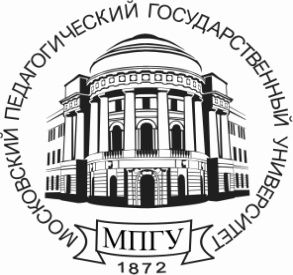 Министерство просвещения Российской Федерациифедеральное государственное бюджетное образовательное учреждение высшего образования«Московский педагогический государственный университет»___________________________________________________________________ИНФОРМАЦИОННОЕ ПИСЬМОУважаемые коллеги!кафедра журналистики и медиакоммуникаций Московского педагогического государственного университета приглашает вас принять участие в международной научно-практической конференции «Медиареальность ХХI века: эпоха глобальных реформ» Конференция состоится 5 марта 2021 года в Московском педагогическом государственном университете (Москва, ул. Верхняя Радищевская, д. 16-18) в онлайн-формате. В программе конференции предполагается обсуждение следующего круга проблем:Исторические традиции и прогнозы развития журналистики в современном мире.Теоретические проблемы медиаисследований.Идеал в журналистике: философский аспект. Медиакультура в образовании, политике и искусстве. Медиа в цифровом пространстве.Роль инфодемии в трансформации медиа.Творческие процессы в современной журналистике. Современная журналистика в свете деонтологии.Вузовские и школьные медиа в зеркале времени. Рабочий язык конференции: русский.Заявки на участие в конференции и краткие тезисы выступления по форме (Приложение 1) необходимо направить на электронный адрес оргкомитета конференции zur-mpgu@mail.ru до 15 февраля 2021 г.По материалам конференции планируется издание электронного сборника научных статей. Сборник издается бесплатно. Материалы для издания необходимо направить в адрес оргкомитета конференции не позднее 1 апреля 2021 г. и оформить в соответствии с рекомендациями (Приложение 2). Решение о публикации статьи принимается оргкомитетом. Участникам конференции выдается сертификат.							 Оргкомитет конференцииПриложение 1Заявка участникаПрошу считать меня участником международной научно-практической конференции «Медиареальность ХХI века: эпоха глобальных реформ». Разрешаю вносить в представленные мною материалы корректорскую и редакционную правку и публиковать в сборнике материалов конференции.Приложение 2Правила оформления статей:Тезисы (1 страница, 14 кегль, одинарный интервал, шрифт Times New Roman) присылаются не позднее 1 апреля 2021 г. на электронный адрес zur-mpgu@mail.ru. Тема письма – «Медиареальность ХХI века: эпоха глобальных реформ». Объем до 20 тыс. знаков (с учетом пробелов) в программе Word. На первой строке справа И.О.Фамилия. На второй тоже справа – город. На третьей в центре – название статьи. Далее – аннотация (3-5 предложений) на русском языке, ключевые слова – 5- 8 слов. Далее – текст статьи.Имя, отчество и фамилия автора, учебное заведение, название статьи, аннотация и ключевые слова на английском языке должны быть размещены после статьи. Статью присылать вложенным файлом (расширение doc), название которого должно начинаться с фамилии автора работы.Подготовка файла рукописи к изданию в печатном виде:1. Тексты статей не должны содержать орфографических, пунктуационных и стилистических ошибок, повторов блоков информации. 2. Титул статьи оформляется в соответствии с Приложением (см. дополнительный файл). 3. Пристатейные списки литературы оформляется в соответствии с требованиями ГОСТ Р 7.0.5—2008. «Библиографическая ссылка. Общие требования и правила составления». Примеры оформления см. в Приложении 2. В библиографических списках фамилии авторов располагаются в алфавитном порядке и выделяются курсивом. Автор отвечает за достоверность сведений, точность цитирования и ссылок на источники и литературу. 4. В тексте статьи могут содержаться примечания в виде автоматических постраничных сносок, имеющих сквозную или постраничную нумерацию (в соответствии с требованиями, установленными для данного сборника). 5. В написании ФИО между инициалами и фамилией обязательно наличие пробела. 6. Не использовать «дефис» в тех случаях, когда должен быть знак «тире» и наоборот. 7. При использовании в рукописи текстов, распознанных из формата PDF с последующим сохранением их в редакторе Word необходимо устранить ошибки: сохраненные принудительные переносы, замена букв и цифр похожими по очертанию символами и др. 8. Иллюстрации (фотографии, рисунки, схемы, графики, диаграммы, карты), вставленные в текст, сопровождаются подписями, например: рис. 1. Графические материалы, размещенные в тексте должны быть хорошего качества, понятны и читаемы, рекомендовано использовать иллюстрации с разрешением не менее 300 DРI. В тексте должны присутствовать ссылки на иллюстрации, например: (см. рис. 1).1 9. Все таблицы в тексте нумеруются и сопровождаются заголовками, в тексте на таблицу дается ссылка, например: (см. табл. 1). 10. При использовании в тексте формул перенос формул допускается на знаках «плюс» и «минус», реже – на знаке «умножение». Эти знаки повторяются в начале и в конце переноса. Формулы следует нумеровать (нумерация сквозная по всей работе арабскими цифрами). Номер формулы заключают в круглые скобки у правого края страницы. 11. Размер страницы – формат А4. Размер шрифта – 14; гарнитура – Times New Roman, междустрочный интервал – 1,1, поля – 2,5 см со всех сторон. Для выделения текста используется курсив или полужирный шрифт. Цвет текста – черный. 12. При оформлении абзацных отступов использовать только параметры форматирования «Абзац», не использовать клавиши «Пробел» и «Табуляция». 13. Не допускается отделение инициалов от фамилий с размещением их на разных строках. Необходимо использовать «неразрывный пробел». 14. Не рекомендуется в тексте завершение абзацев «висячими строками» менее 2-х слов, особенно последних абзацев в тексте перед началом новых глав со следующей страницы. 15. Не рекомендуется в одном абзаце наличие подряд более 3-х переносов.ТРЕБОВАНИЯ К ОФОРМЛЕНИЮ ССЫЛОК НА ИСТОЧНИКИ1. Обращаем ваше внимание, что при оформлении статьи необходимо использовать только затекстовые ссылки, которые оформляются непосредственно после цитаты в формате [5; 319], где 5 – порядковый номер источника из списка литературы, а 319 – номер страницы (ряда страниц, если это необходимо) в источнике, на которые идёт ссылка. Автоматические ссылки внизу страницы недопустимы! 2. После текста научной работы размещается список использованной литературы, сгруппированной в алфавитном порядке.3. Необходимые компоненты для описания источника в списке литературы:Валукин М. Е. – фамилия и инициалы автора (авторов – через запятую)Эволюция движений в мужском классическом танце. – название источникаМ.: ГИТИС, - место издания и издательство («Москва» в данном случае всегда пишется в сокращении «М.», как и ещё 14 городов)2006. – год издания251 с.  – общее количество страниц (если ссылка идёт на какую-то отдельную страницу или параграф текста, то графически это оформляется так: С. 141 или так: С. 22-115)В «собранном» виде:Валукин М.Е. Эволюция движений в мужском классическом танце. М.: ГИТИС, 2006. 251 с. – обратите особое внимание на знаки препинания внутри ссылки.4. Ссылка может быть, как на источник в полном объёме:Мельников В. П., Клейменов С. А., Петраков А. М. Информационная безопасность и защита информации: учеб. пособие. М., 2006. 251 с. Так и на конкретную главу, статью, отрывок, цитату из текста:Мельников В. П., Клейменов С. А., Петраков А. М. Информационная безопасность и защита информации: учеб. пособие. М., 2006. С. 51 – для книги.Самохина М. М. Интернет и аудитория современной библиотеки // Библиография. 2014. № 4. С. 67-71. – для периодического издания5. Ссылки могут быть на:ПЕЧАТНОЕ ИЗДАНИЕ: А) -Книга: монография: Валукин М. Е. Эволюция движений в мужском классическом танце: монография. М., 2006. 251 с. -учебник, учебное пособие: Ковшиков В. А., Глухов В. П. Психолингвистика: теория речевой деятельности: учеб. пособие. М.: Астрель; Тверь: АСТ, 2006. 319 с. (Высшая школа). -словарь: Финансы и кредит: краткий словарь терминов / А. Н. Азрилиян [и др.]. 2-е изд., перераб. и доп. М.: Ин-т новой экономики, 2002. 1087 с. -сборник научных трудов: Содержание и технологии образования взрослых: проблема опережающего образования: сб. науч. тр. / Ин-т образования взрослых Рос. акад. образования; под ред. А. Е. Марона. М.: ИОВ, 2007. 118 с. -многотомное издание; Пивинский Ю. Е. Неформованные огнеупоры. В 2 т. Т. ., 2003. 447 с. -диссертация: Фенухин В. И. Этнополитические конфликты в современной России: на примере Северо-Кавказского региона: дис. … канд. пед. наук. М., 2002. 231 с. -архивные документы: Дело об изменении Устава и штата Государственной Публичной библиотеки // РГИА. Ф. 733. Оп. 15. Ед. хр. . 1-15. Боднарский Б. С. Письма Б. С. Боднарского Д. Д. Шамраю, 1950-е гг. // ОР РНБ. Ф. 1105 (Д. Д. Шамрай). Ед. хр. . 1-27. Б) Периодическое издание: -целиком: Актуальные проблемы современной науки: информ.-аналит.журн. / учредитель ООО «Компания «Спутник+». М.: Спутник+. 2001. Двухмес. 2000 экз. -отдельную статью: Ефимова Т. Н., Кусакин А. В. Охрана и рациональное использование болот в Республике Марий Эл // Проблемы региональной экологии. 2007. № 1. С. 80-86. ЭЛЕКТРОННОЕ ИЗДАНИЕ: А) Самостоятельный электронный ресурс: -сайт: Министерство образования и науки РФ: [сайт]. URL: http://минобрнауки.рф/ «Все о праве: компас в мире юриспруденции»: информационнообразовательный юридический портал: [сайт]. URL: allpravo -электронная библиотека, портал, информационная система: [сайт]. URL: http://window.edu.ru/ -электронный ресурс (статья, глава, книга на сайте): Лэтчфорд Е. У. С Белой армией в Сибири [Электронный ресурс] // Восточный фронт армии адмирала А. В. Колчака: [сайт]. [2004]. URL: http://east-front.narod.ru/memo/latchford.htm (дата обращения: 23.08.2007). -электронный журнал: Жилищное право: актуальные вопросы законодательства: электрон. журн. 2007. № 1. URL: http://www.gilpravo.ru (дата обращения: 20.08.2007). -статья из журнала: Ванюшин И. В. Методика измерения характеристики преобразования АЦП // Исследовано в России: электрон. науч. журн. 2000. [Т. 3]. С. 263–272. URL: http://zhurnal.ape.relarn.ru/articles/2000/019.pdf (дата обращения: 06.05.2006). Б) Печатное издание в электронном виде: -учебник: Шарков Ф. И. Основы социального государства: учеб. для бакалавров. М.: Дашков и К, 2012. 314 с. URL: http://ibooks.ru/reading.php?productid (дата обращения: 22.04.2011). - целый номер журнала: Менеджмент в России и за рубежом. 2002. № 2. URL: http://www.cfin.ru/press/management/2002-2/12.shtml -статья из журнала: Мельников В. В. Управление корпорациями в США в эпоху Великой Депрессии // Менеджмент в России и за рубежом. 2002. № 2. С. 23-27. URL: http://www.cfin.ru/press/management/2002-2/12.shtml (дата обращения: 13.02.2011).NB! При ссылке на электронный источник необходимо обязательно указать не только URL, но и дату обращения к источнику (как в примере).Ф.И.О. (полностью)Место работы или учебыУченая степень, ученое звание, должность(для студентов и аспирантов – указать научного руководителя, его ученую степень, звание, должность и место работы)Проживание (нуждаюсь в общежитии, не нуждаюсь)Контактный телефон, E-mailПланируемое направлениеТема доклада Дополнительная важная информация